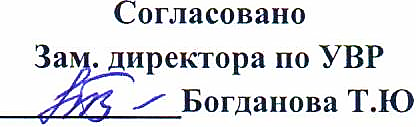 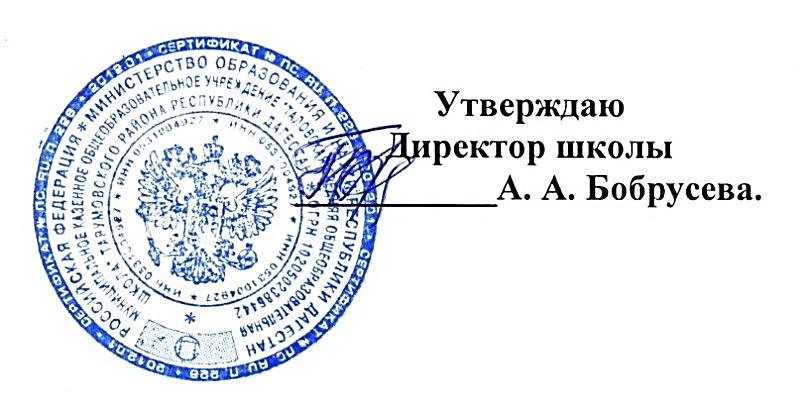 МУНИЦИПАЛЬНОЕ КАЗЕННОЕ ОБЩЕОБРАЗОВАТЕЛЬНОЕ УЧРЕЖДЕНИЕ«ТАЛОВСКАЯ СРЕДНЯЯ ОБЩЕОБРАЗОВАТЕЛЬНАЯ ШКОЛА» ТАРУМОВСКОГО РАЙОНА РЕСПУБЛИКИ ДАГЕСТАНРАБОЧАЯ ПРОГРАММА по    музыке5 классУчитель: Михайлова Т.А.2021-2022 учебный годПОЯСНИТЕЛЬНАЯ ЗАПИСКАРабочая программа по музыке для 5-го класса разработана в соответствии;- с требованиями Федерального государственного образовательного стандарта основного общего образования (Федеральный государственный образовательный стандарт основного общего образования. - М.: Просвещение, 2011;- с Методическими рекомендациями по составлению рабочих программ общеобразовательных учреждений - с рекомендациями «Примерной основной образовательной программы основного общего образования», одобренной решением учебно-методического объединения по общему образованию;- с важнейшими положениями художественно-педагогической концепции Д.Б. Кабалевского;- с авторской программой Сергеевой Г.П., Критской Е.Д. Музыка. 5-7 классы // Сборник рабочих программ. Предметная линия учебников Г.П. Сергеевой, Е.Д. Критской: пособие для учителей общеобразовательных организаций. – 2-е изд. – М.: Просвещение, 2013.- с возможностями УМК: Сергеева Г.П., Критская Е.Д. Музыка.Программа учитывает возрастные и психологические особенности обучающихся, их интересы и потребности, обеспечивает развитие учебной деятельности учащихся, способствует формированию универсальных учебных действий, обеспечивающих овладение ключевыми компетенциями, составляющими основу умения учиться. Реализует цели и задачи МКОУ «Таловская СОШ»ОБЩАЯ ХАРАКТЕРИСТИКА УЧЕБНОГО ПРЕДМЕТАПредметная область «Искусство» (в частности предмет «Музыка») играет большую роль в становлении личности ученика. Прежде всего, она способствуют личностному развитию обучающегося, обеспечивая «осознание значения искусства и творчества в личной и культурной самоидентификации личности, развитие эстетического вкуса, художественного мышления обучающихся». Кроме этого, искусство дает человеку иной, кроме вербального, способ общения, обеспечивая тем самым развитие коммуникативных универсальных учебных действий.Курс «Музыка» в основной школе предполагает обогащение сферы художественных интересов учащихся, разнообразие видов музыкально- творческой деятельности, активное включение элементов музыкального самообразования, обстоятельное знакомство с жанровым и стилевым многообразием классического и современного творчества отечественных и зарубежных композиторов. Постижение музыкального искусства на данном этапе приобретает в большей степени деятельностный характер и становится сферой выражения личной творческой инициативы школьников, результатов художественного сотрудничества, музыкальных впечатлений и эстетических представлений об окружающем мире. Программа создана на основе преемственности с курсом начальной школы и ориентирована на систематизацию и углубление полученных знаний, расширение опыта музыкально-творческой деятельности, формирование устойчивого интереса к отечественным и мировым культурным традициям. Содержание программы базируется на нравственно-эстетическом, интонационно-образном, жанрово-стилевом постижении школьниками основных пластов музыкального искусства (фольклор, музыка религиозной традиции, золотой фонд классической музыки, сочинения современных композиторов) в их взаимодействии с произведениями других видов искусства.Цель уроков музыки в системе общего образования- развитие музыкальной культуры школьников как неотъемлемой части их духовной культуры.Задачами изучения музыки в основной школе являются: - приобщение к музыке как эмоциональному, нравственно-эстетическому феномену, осознание через музыку жизненных явлений, овладение культурой отношения к миру, запечатленному в произведениях искусства, раскрывающих духовный опыт поколений;- воспитание потребности в общении с музыкальным искусством своего народа и разных народов мира, классическим и современным музыкальным наследием; эмоционально-ценностного, заинтересованного отношения к искусству, стремления к музыкальному самообразованию- развитие общей музыкальности и эмоциональности, эмпатии и восприимчивости, интеллектуальной сферы и творческого потенциала, художественного вкуса, общих музыкальных способностей;- освоение жанрового и стилевого многообразия музыкального искусства, специфики его выразительных средств и музыкального языка, интонационно-образной природы и взаимосвязи с различными видами искусства и жизнью; - овладение художественно-практическими умениями и навыками в разнообразных видах музыкально-творческой деятельности.Содержание программы базируется на нравственно-эстетическом, интонационно-образном, жанрово-стилевом постижении школьниками основных пластов музыкального искусства (фольклор, музыка религиозной традиции, золотой фонд классической музыки, сочинения современных композиторов) в их взаимодействии с произведениями других видов искусства.МЕСТО В УЧЕБНОМ ПЛАНЕАвторская программа рассчитана на 35 часов. Количество часов на год по рабочей программе – 34, количество часов в неделю – 1, что соответствует учебному плану школы на 2021-2022 учебный год, Уставу школы (34 рабочих недели). 	ЛИЧНОСТНЫЕ, МЕТАПРЕДМЕТНЫЕ И ПРЕДМЕТНЫЕ РЕЗУЛЬТАТЫ ОСВОЕНИЯ ПРЕДМЕТАЛичностные результаты отражаются в индивидуальных качественных свойствах обучающихся, которые они должны приобрести в процессе усвоения учебного предмета «Музыка»:чувство гордости за Родину, свой народ и историю России, осознание своей этнической и национальной принадлежности, знание культуры своего народа, своего края, основ культурного наследия народов России и человечества, усвоение традиционных ценностей многонационального российского общества;целостный, социально-ориентированный взгляд на мир в его органичном единстве и разнообразии природы, народов, культур и религий;ответственное отношение к учению, готовность и способность к саморазвитию и самообразованию на основе мотивации к обучению и познанию;уважительное отношение к иному мнению, истории и культуре других народов; готовность и способность вести диалог с другими людьми и достигать в нем взаимопонимания; этические чувства доброжелательности и эмоционально-нравственной отзывчивости, понимание чувств других людей и сопереживание им;компетентность в решении моральных проблем на основе личностного выбора, осознанное и ответственное отношение к собственным поступкам;коммуникативная компетентность в общении и сотрудничестве со сверстниками, старшими и младшими в образовательной, общественно-полезной, учебно-исследовательской, творческой и других видах деятельности;участие в общественной жизни школы в пределах возрастных компетенций;признание ценности жизни во всех ее проявлениях и необходимости ответственного, бережного отношения к окружающей среде;принятие ценности семейной жизни, уважительное и заботливое отношение к членам своей семьи;эстетические потребности, ценности и чувства, эстетическое сознание как результат освоения художественного наследия народов России и мира, творческой деятельности музыкально-эстетического характера.Метапредметные результаты характеризуют уровень сформированности универсальных учебных действий, проявляющихся в познавательной и практической деятельности учащихся:  умение самостоятельно ставить новые учебные задачи на основе развития познавательных мотивов и интересов;  умение самостоятельно планировать пути достижения целей, осознанно выбирать наиболее эффективные способы решения учебных и познавательных задач;  умение анализировать собственную учебную деятельность, адекватно оценивать правильность или ошибочность выполнения учебной задачи и собственные возможности ее решения, вносить необходимые коррективы для достижения запланированных результатов;  владение основами самоконтроля, самооценки, принятия решений и осуществления осознанного выбора в учебной и познавательной деятельности;  умение определять понятия, обобщать, устанавливать аналогии, классифицировать, самостоятельно выбирать основания и критерии для классификации; умение устанавливать причинно-следственные связи; размышлять, рассуждать и делать выводы;  смысловое чтение текстов различных стилей и жанров;  умение создавать, применять и преобразовывать знаки и символы модели и схемы для решения учебных и познавательных задач;  умение организовывать учебное сотрудничество и совместную деятельность с учителем и сверстниками: определять цели, распределять функции и роли участников, например в художественном проекте, взаимодействовать и работать в группе;  формирование и развитие компетентности в области использования информационно-коммуникационных технологий; стремление к самостоятельному общению с искусством и художественному самообразованию. Предметные результаты обеспечивают успешное обучение на следующей ступени общего образования и отражают: сформированность основ музыкальной культуры школьника как неотъемлемой части его общей духовной культуры; сформированность потребности в общении с музыкой для дальнейшего духовно-нравственного развития, социализации, самообразования, организации содержательного культурного досуга на основе осознания роли музыки в жизни отдельного человека и общества, в развитии мировой культуры;  развитие общих музыкальных способностей школьников (музыкальной памяти и слуха), а также образного и ассоциативного мышления, фантазии и творческого воображения, эмоционально-ценностного отношения к явлениям жизни и искусства на основе восприятия и анализа художественного образа; сформированность мотивационной направленности на продуктивную музыкально-творческую деятельность (слушание музыки, пение, инструментальное музицирование, драматизация музыкальных произведений, импровизация, музыкально-пластическое движение и др.);  воспитание эстетического отношения к миру, критического восприятия музыкальной информации, развитие творческих способностей в многообразных видах музыкальной деятельности, связанной с театром, кино, литературой, живописью;  расширение музыкального и общего культурного кругозора; воспитание музыкального вкуса, устойчивого интереса к музыке своего народа и других народов мира, классическому и современному музыкальному наследию;  овладение основами музыкальной грамотности: способностью эмоционально воспринимать музыку как живое образное искусство во взаимосвязи с жизнью, со специальной терминологией и ключевыми понятиями музыкального искусства, элементарной нотной грамотой в рамках изучаемого курса;  приобретение устойчивых навыков самостоятельной, целенаправленной и содержательной музыкально-учебной деятельности, включая информационно-коммуникационные технологии;  сотрудничество в ходе реализации коллективных творческих проектов, решения различных музыкально-творческих задач.СОДЕРЖАНИЕ УЧЕБНОГО ПРЕДМЕТА Тема первого полугодия: «Музыка и литература» развивается через раскрытие таких важных тем, как определение интонационного сходства и различия музыки и литературы, выяснение общности и специфики жанров и выразительных средств музыки и литературы. Взаимодействие музыки и литературы раскрывается в основном на образцах вокальной музыки и музыкально-театральных жанров.Тема второго полугодия: «Музыка и изобразительное искусство» строится на выявлении многосторонних связей между музыкой и изобразительным искусством, усвоение темы направлено на формирование следующих умений: представлять зрительный (живописный) образ музыки, способность интонационно представлять (слышать) художественные образы. КАЛЕНДАРНО-ТЕМАТИЧЕСКОЕ ПЛАНИРОВАНИЕПЛАНИРУЕМЫЕ РЕЗУЛЬТАТЫ ИЗУЧЕНИЯ УЧЕБНОГО ПРЕДМЕТАОбучающиеся научатся:- наблюдать за многообразными явлениями жизни и искусства, выражать свое отношение к искусству;- понимать специфику музыки и выявлять родство художественных образов разных искусств, различать их особенности;- выражать эмоциональное содержание музыкальных произведений в исполнении, участвовать в различных формах музицирования;- раскрывать образное содержание музыкальных произведений разных форм, жанров и стилей; высказывать суждения об основной идее и форме ее воплощения в музыке;- понимать специфику и особенности музыкального языка, творчески интерпретировать содержание музыкального произведения в разных видах музыкальной деятельности;- разбираться в событиях художественной жизни отечественной и зарубежной культуры, владеть специальной терминологией, называть имена выдающихся отечественных и зарубежных композиторов и крупнейшие музыкальные центры мирового значения (театры оперы и балета, концертные залы и музеи);- определять стилевое своеобразие классической, народной, религиозной, современной музыки, музыки разных эпох;- применять информационно-коммуникативные технологии для расширения опыта творческой деятельности в процессе поиска информации в образовательном пространстве сети Интернет.Обучающиеся получат возможность научиться:	- выражать готовность и умение проявить свои творческие способности в различных видах музыкально-художественной деятельности;- осуществлять исследовательскую деятельность художественно-эстетической направленности, участвуя в тематических проектах; проявлять инициативу в организации и проведении концертов, театральных спектаклей, конкурсов и др.368872   РД  с. Таловка ул. Советская – 103, e-mail: talshol05@mail.ru№п/пРазделыавторской программыКоличество часовРазделырабочей программыКоличество часов1.Музыка и литература17Музыка и литература172.Музыка и изобразительное искусство18Музыка и изобразительное искусство17ИТОГО:3534№п/пТема урокаОсновное содержание(решаемые проблемы)Виды деятельности учащихсяДата проведенияДата проведения№п/пТема урокаОсновное содержание(решаемые проблемы)Виды деятельности учащихсяДата проведенияДата проведенияПо плануПо факту		Музыка и литература (17 ЧАСОВ)		Музыка и литература (17 ЧАСОВ)		Музыка и литература (17 ЧАСОВ)		Музыка и литература (17 ЧАСОВ)1Вводный инструктаж. Что роднит музыку с литературойСюжеты, темы, образы искусства. Специфика средств художественной выразительности каждого из искусств. Интонация в литературе и музыке. Выявление многосторонних связей музыки и литературы. Литературные произведения как основа произведений музыкальных. Программная музыка. Музыка в литературных произведенияхВыявлять общность жизненных истоков и взаимосвязь музыки с литературой как различными способами познания мира.Проявлять эмоциональную отзывчивость, личностное отношение к музыкальным произведениям при их восприятии и исполнении. Исполнять народные песни, песни о родном крае современных композиторов; понимать особенности музыкального воплощения стихотворных текстов.Воплощать художественно- образное содержание музыкальных и литературных произведений в драматизации, инсценировке, пластическом движении, свободном дирижировании. Импровизировать в пении, игре на элементарных музыкальных инструментах, пластике, в театрализации. Находить ассоциативные связи между художественными образами музыки и других видов искусства.Владеть музыкальными терминами и понятиями в пределах изучаемой темы. Размышлять о знакомом музыкальном произведении, высказывать суждение об основной идее, средствах и формах ее воплощения. Импровизировать в соответствии с представленным учителем или самостоятельно выбранным литературным образом. Находить жанровые параллели между музыкой и другими видами искусства. Творчески интерпретировать содержание музыкального произведения в пении, музыкально- ритмическом движении, поэтическом слове, изобразительной деятельности.Рассуждать об общности и различии выразительных средств музыки и литературы.Определять специфику деятельности композитора, поэта и писателя. Определять характерные признаки музыки и литературы. Понимать особенности музыкального воплощения стихотворных текстов.Самостоятельно подбирать сходные и/или контрастные литературные произведения к изучаемой музыке. Самостоятельно исследовать жанры русских народных песен и виды музыкальных инструментов. Определять характерные черты музыкального творчества народов России и других стран при участии в народных играх и обрядах, действах и т.п. Исполнять отдельные образцы народного музыкального творчества своей республики, края, региона и т.п. Участвовать в коллективной исполнительской деятельности (пении, пластическом интонировании, импровизации, игре на инструментах — элементарных и электронных). Передавать свои музыкальные впечатления в устной и письменной форме. Делиться впечатлениями о концертах, спектакля и т.п. со сверстниками и родителями.Использовать образовательные ресурсы Интернета для поиска произведений музыки и литературы.Собирать коллекцию музыкальных и литературных произведений.02.092Вокальная музыка. ПесняВзаимосвязь между текстом литературным и музыкальным. Сюжеты, темы и образы вокальной музыки. Жанры вокальной музыки. Песня. Народные песни, их основные жанры. Средства музыкальной выразительности – способы передачи эмоциональных переживанийВыявлять общность жизненных истоков и взаимосвязь музыки с литературой как различными способами познания мира.Проявлять эмоциональную отзывчивость, личностное отношение к музыкальным произведениям при их восприятии и исполнении. Исполнять народные песни, песни о родном крае современных композиторов; понимать особенности музыкального воплощения стихотворных текстов.Воплощать художественно- образное содержание музыкальных и литературных произведений в драматизации, инсценировке, пластическом движении, свободном дирижировании. Импровизировать в пении, игре на элементарных музыкальных инструментах, пластике, в театрализации. Находить ассоциативные связи между художественными образами музыки и других видов искусства.Владеть музыкальными терминами и понятиями в пределах изучаемой темы. Размышлять о знакомом музыкальном произведении, высказывать суждение об основной идее, средствах и формах ее воплощения. Импровизировать в соответствии с представленным учителем или самостоятельно выбранным литературным образом. Находить жанровые параллели между музыкой и другими видами искусства. Творчески интерпретировать содержание музыкального произведения в пении, музыкально- ритмическом движении, поэтическом слове, изобразительной деятельности.Рассуждать об общности и различии выразительных средств музыки и литературы.Определять специфику деятельности композитора, поэта и писателя. Определять характерные признаки музыки и литературы. Понимать особенности музыкального воплощения стихотворных текстов.Самостоятельно подбирать сходные и/или контрастные литературные произведения к изучаемой музыке. Самостоятельно исследовать жанры русских народных песен и виды музыкальных инструментов. Определять характерные черты музыкального творчества народов России и других стран при участии в народных играх и обрядах, действах и т.п. Исполнять отдельные образцы народного музыкального творчества своей республики, края, региона и т.п. Участвовать в коллективной исполнительской деятельности (пении, пластическом интонировании, импровизации, игре на инструментах — элементарных и электронных). Передавать свои музыкальные впечатления в устной и письменной форме. Делиться впечатлениями о концертах, спектакля и т.п. со сверстниками и родителями.Использовать образовательные ресурсы Интернета для поиска произведений музыки и литературы.Собирать коллекцию музыкальных и литературных произведений.06.093РомансКамерная вокальная музыка. Романс. Определение романса как камерного вокального произведения для голоса с инструментом, в котором раскрываются чувства человека, его отношение к жизни и природе. Единство слова и музыки в романсеВыявлять общность жизненных истоков и взаимосвязь музыки с литературой как различными способами познания мира.Проявлять эмоциональную отзывчивость, личностное отношение к музыкальным произведениям при их восприятии и исполнении. Исполнять народные песни, песни о родном крае современных композиторов; понимать особенности музыкального воплощения стихотворных текстов.Воплощать художественно- образное содержание музыкальных и литературных произведений в драматизации, инсценировке, пластическом движении, свободном дирижировании. Импровизировать в пении, игре на элементарных музыкальных инструментах, пластике, в театрализации. Находить ассоциативные связи между художественными образами музыки и других видов искусства.Владеть музыкальными терминами и понятиями в пределах изучаемой темы. Размышлять о знакомом музыкальном произведении, высказывать суждение об основной идее, средствах и формах ее воплощения. Импровизировать в соответствии с представленным учителем или самостоятельно выбранным литературным образом. Находить жанровые параллели между музыкой и другими видами искусства. Творчески интерпретировать содержание музыкального произведения в пении, музыкально- ритмическом движении, поэтическом слове, изобразительной деятельности.Рассуждать об общности и различии выразительных средств музыки и литературы.Определять специфику деятельности композитора, поэта и писателя. Определять характерные признаки музыки и литературы. Понимать особенности музыкального воплощения стихотворных текстов.Самостоятельно подбирать сходные и/или контрастные литературные произведения к изучаемой музыке. Самостоятельно исследовать жанры русских народных песен и виды музыкальных инструментов. Определять характерные черты музыкального творчества народов России и других стран при участии в народных играх и обрядах, действах и т.п. Исполнять отдельные образцы народного музыкального творчества своей республики, края, региона и т.п. Участвовать в коллективной исполнительской деятельности (пении, пластическом интонировании, импровизации, игре на инструментах — элементарных и электронных). Передавать свои музыкальные впечатления в устной и письменной форме. Делиться впечатлениями о концертах, спектакля и т.п. со сверстниками и родителями.Использовать образовательные ресурсы Интернета для поиска произведений музыки и литературы.Собирать коллекцию музыкальных и литературных произведений.13.094Фольклор в музыке русских композиторовНародное творчество как часть общей культуры народа. Художественнаясамоценность народного творчества. Особенности русского фольклора. Народные истоки профессиональной музыки. Народно-поэтические сюжеты и образы в композиторской музыке. Симфоническая миниатюраВыявлять общность жизненных истоков и взаимосвязь музыки с литературой как различными способами познания мира.Проявлять эмоциональную отзывчивость, личностное отношение к музыкальным произведениям при их восприятии и исполнении. Исполнять народные песни, песни о родном крае современных композиторов; понимать особенности музыкального воплощения стихотворных текстов.Воплощать художественно- образное содержание музыкальных и литературных произведений в драматизации, инсценировке, пластическом движении, свободном дирижировании. Импровизировать в пении, игре на элементарных музыкальных инструментах, пластике, в театрализации. Находить ассоциативные связи между художественными образами музыки и других видов искусства.Владеть музыкальными терминами и понятиями в пределах изучаемой темы. Размышлять о знакомом музыкальном произведении, высказывать суждение об основной идее, средствах и формах ее воплощения. Импровизировать в соответствии с представленным учителем или самостоятельно выбранным литературным образом. Находить жанровые параллели между музыкой и другими видами искусства. Творчески интерпретировать содержание музыкального произведения в пении, музыкально- ритмическом движении, поэтическом слове, изобразительной деятельности.Рассуждать об общности и различии выразительных средств музыки и литературы.Определять специфику деятельности композитора, поэта и писателя. Определять характерные признаки музыки и литературы. Понимать особенности музыкального воплощения стихотворных текстов.Самостоятельно подбирать сходные и/или контрастные литературные произведения к изучаемой музыке. Самостоятельно исследовать жанры русских народных песен и виды музыкальных инструментов. Определять характерные черты музыкального творчества народов России и других стран при участии в народных играх и обрядах, действах и т.п. Исполнять отдельные образцы народного музыкального творчества своей республики, края, региона и т.п. Участвовать в коллективной исполнительской деятельности (пении, пластическом интонировании, импровизации, игре на инструментах — элементарных и электронных). Передавать свои музыкальные впечатления в устной и письменной форме. Делиться впечатлениями о концертах, спектакля и т.п. со сверстниками и родителями.Использовать образовательные ресурсы Интернета для поиска произведений музыки и литературы.Собирать коллекцию музыкальных и литературных произведений.20.095«Что за прелесть эти сказки…»Фольклорные мотивы в творчестве русских композиторов. Программная музыка. Н.А. Римский-Корсаков. Симфоническая сюита «Шехеразада». Приемы развития в музыке (повтор, котнаст, вариационность)Выявлять общность жизненных истоков и взаимосвязь музыки с литературой как различными способами познания мира.Проявлять эмоциональную отзывчивость, личностное отношение к музыкальным произведениям при их восприятии и исполнении. Исполнять народные песни, песни о родном крае современных композиторов; понимать особенности музыкального воплощения стихотворных текстов.Воплощать художественно- образное содержание музыкальных и литературных произведений в драматизации, инсценировке, пластическом движении, свободном дирижировании. Импровизировать в пении, игре на элементарных музыкальных инструментах, пластике, в театрализации. Находить ассоциативные связи между художественными образами музыки и других видов искусства.Владеть музыкальными терминами и понятиями в пределах изучаемой темы. Размышлять о знакомом музыкальном произведении, высказывать суждение об основной идее, средствах и формах ее воплощения. Импровизировать в соответствии с представленным учителем или самостоятельно выбранным литературным образом. Находить жанровые параллели между музыкой и другими видами искусства. Творчески интерпретировать содержание музыкального произведения в пении, музыкально- ритмическом движении, поэтическом слове, изобразительной деятельности.Рассуждать об общности и различии выразительных средств музыки и литературы.Определять специфику деятельности композитора, поэта и писателя. Определять характерные признаки музыки и литературы. Понимать особенности музыкального воплощения стихотворных текстов.Самостоятельно подбирать сходные и/или контрастные литературные произведения к изучаемой музыке. Самостоятельно исследовать жанры русских народных песен и виды музыкальных инструментов. Определять характерные черты музыкального творчества народов России и других стран при участии в народных играх и обрядах, действах и т.п. Исполнять отдельные образцы народного музыкального творчества своей республики, края, региона и т.п. Участвовать в коллективной исполнительской деятельности (пении, пластическом интонировании, импровизации, игре на инструментах — элементарных и электронных). Передавать свои музыкальные впечатления в устной и письменной форме. Делиться впечатлениями о концертах, спектакля и т.п. со сверстниками и родителями.Использовать образовательные ресурсы Интернета для поиска произведений музыки и литературы.Собирать коллекцию музыкальных и литературных произведений.27.096Жанры инструментальной и вокальной музыки: вокализ, песня без словРазвитие жанров светской вокальной и инструментальной музыки.Представление о существовании вокальной и инструментальной музыки, не связанной с какой-либо литературной основой (вокализ, песня без слов, баркарола как жанр фортепианной музыки). Выяснение своеобразия и выразительности песни без слов, вокализа и баркароллыВыявлять общность жизненных истоков и взаимосвязь музыки с литературой как различными способами познания мира.Проявлять эмоциональную отзывчивость, личностное отношение к музыкальным произведениям при их восприятии и исполнении. Исполнять народные песни, песни о родном крае современных композиторов; понимать особенности музыкального воплощения стихотворных текстов.Воплощать художественно- образное содержание музыкальных и литературных произведений в драматизации, инсценировке, пластическом движении, свободном дирижировании. Импровизировать в пении, игре на элементарных музыкальных инструментах, пластике, в театрализации. Находить ассоциативные связи между художественными образами музыки и других видов искусства.Владеть музыкальными терминами и понятиями в пределах изучаемой темы. Размышлять о знакомом музыкальном произведении, высказывать суждение об основной идее, средствах и формах ее воплощения. Импровизировать в соответствии с представленным учителем или самостоятельно выбранным литературным образом. Находить жанровые параллели между музыкой и другими видами искусства. Творчески интерпретировать содержание музыкального произведения в пении, музыкально- ритмическом движении, поэтическом слове, изобразительной деятельности.Рассуждать об общности и различии выразительных средств музыки и литературы.Определять специфику деятельности композитора, поэта и писателя. Определять характерные признаки музыки и литературы. Понимать особенности музыкального воплощения стихотворных текстов.Самостоятельно подбирать сходные и/или контрастные литературные произведения к изучаемой музыке. Самостоятельно исследовать жанры русских народных песен и виды музыкальных инструментов. Определять характерные черты музыкального творчества народов России и других стран при участии в народных играх и обрядах, действах и т.п. Исполнять отдельные образцы народного музыкального творчества своей республики, края, региона и т.п. Участвовать в коллективной исполнительской деятельности (пении, пластическом интонировании, импровизации, игре на инструментах — элементарных и электронных). Передавать свои музыкальные впечатления в устной и письменной форме. Делиться впечатлениями о концертах, спектакля и т.п. со сверстниками и родителями.Использовать образовательные ресурсы Интернета для поиска произведений музыки и литературы.Собирать коллекцию музыкальных и литературных произведений.04.107Вторая жизнь песни: живительный родник творчестваНародные истоки профессиональной музыки. Способы обращения композиторов к народной музыке: цитирование, обработка. Использование композиторами народных песен и мелодий в инструментальных сочинениях. «Камаринская» (М. Глинка, П. Чайковский). Русская народная песня «Во поле береза стояла» в Финале Симфонии № 4 П. ЧайковскогоВыявлять общность жизненных истоков и взаимосвязь музыки с литературой как различными способами познания мира.Проявлять эмоциональную отзывчивость, личностное отношение к музыкальным произведениям при их восприятии и исполнении. Исполнять народные песни, песни о родном крае современных композиторов; понимать особенности музыкального воплощения стихотворных текстов.Воплощать художественно- образное содержание музыкальных и литературных произведений в драматизации, инсценировке, пластическом движении, свободном дирижировании. Импровизировать в пении, игре на элементарных музыкальных инструментах, пластике, в театрализации. Находить ассоциативные связи между художественными образами музыки и других видов искусства.Владеть музыкальными терминами и понятиями в пределах изучаемой темы. Размышлять о знакомом музыкальном произведении, высказывать суждение об основной идее, средствах и формах ее воплощения. Импровизировать в соответствии с представленным учителем или самостоятельно выбранным литературным образом. Находить жанровые параллели между музыкой и другими видами искусства. Творчески интерпретировать содержание музыкального произведения в пении, музыкально- ритмическом движении, поэтическом слове, изобразительной деятельности.Рассуждать об общности и различии выразительных средств музыки и литературы.Определять специфику деятельности композитора, поэта и писателя. Определять характерные признаки музыки и литературы. Понимать особенности музыкального воплощения стихотворных текстов.Самостоятельно подбирать сходные и/или контрастные литературные произведения к изучаемой музыке. Самостоятельно исследовать жанры русских народных песен и виды музыкальных инструментов. Определять характерные черты музыкального творчества народов России и других стран при участии в народных играх и обрядах, действах и т.п. Исполнять отдельные образцы народного музыкального творчества своей республики, края, региона и т.п. Участвовать в коллективной исполнительской деятельности (пении, пластическом интонировании, импровизации, игре на инструментах — элементарных и электронных). Передавать свои музыкальные впечатления в устной и письменной форме. Делиться впечатлениями о концертах, спектакля и т.п. со сверстниками и родителями.Использовать образовательные ресурсы Интернета для поиска произведений музыки и литературы.Собирать коллекцию музыкальных и литературных произведений.11.108Всю жизнь мою несу родину в душеВдохновение композиторов, поэтов, писателей, их размышления о смысле жизни, о красоте родной земли. Интонационные особенности языка народной, профессиональной музыки, музыки религиозной традиции. «Перезвоны» В. ГаврилинаВыявлять общность жизненных истоков и взаимосвязь музыки с литературой как различными способами познания мира.Проявлять эмоциональную отзывчивость, личностное отношение к музыкальным произведениям при их восприятии и исполнении. Исполнять народные песни, песни о родном крае современных композиторов; понимать особенности музыкального воплощения стихотворных текстов.Воплощать художественно- образное содержание музыкальных и литературных произведений в драматизации, инсценировке, пластическом движении, свободном дирижировании. Импровизировать в пении, игре на элементарных музыкальных инструментах, пластике, в театрализации. Находить ассоциативные связи между художественными образами музыки и других видов искусства.Владеть музыкальными терминами и понятиями в пределах изучаемой темы. Размышлять о знакомом музыкальном произведении, высказывать суждение об основной идее, средствах и формах ее воплощения. Импровизировать в соответствии с представленным учителем или самостоятельно выбранным литературным образом. Находить жанровые параллели между музыкой и другими видами искусства. Творчески интерпретировать содержание музыкального произведения в пении, музыкально- ритмическом движении, поэтическом слове, изобразительной деятельности.Рассуждать об общности и различии выразительных средств музыки и литературы.Определять специфику деятельности композитора, поэта и писателя. Определять характерные признаки музыки и литературы. Понимать особенности музыкального воплощения стихотворных текстов.Самостоятельно подбирать сходные и/или контрастные литературные произведения к изучаемой музыке. Самостоятельно исследовать жанры русских народных песен и виды музыкальных инструментов. Определять характерные черты музыкального творчества народов России и других стран при участии в народных играх и обрядах, действах и т.п. Исполнять отдельные образцы народного музыкального творчества своей республики, края, региона и т.п. Участвовать в коллективной исполнительской деятельности (пении, пластическом интонировании, импровизации, игре на инструментах — элементарных и электронных). Передавать свои музыкальные впечатления в устной и письменной форме. Делиться впечатлениями о концертах, спектакля и т.п. со сверстниками и родителями.Использовать образовательные ресурсы Интернета для поиска произведений музыки и литературы.Собирать коллекцию музыкальных и литературных произведений.18.109Писатели и поэты о музыке и музыкантахЗначимость музыки в жизни человека, ее роль в творчестве поэтов и писателей. Знакомство с произведениями писателей и поэтов, повествующих о музыке и музыкантахВыявлять общность жизненных истоков и взаимосвязь музыки с литературой как различными способами познания мира.Проявлять эмоциональную отзывчивость, личностное отношение к музыкальным произведениям при их восприятии и исполнении. Исполнять народные песни, песни о родном крае современных композиторов; понимать особенности музыкального воплощения стихотворных текстов.Воплощать художественно- образное содержание музыкальных и литературных произведений в драматизации, инсценировке, пластическом движении, свободном дирижировании. Импровизировать в пении, игре на элементарных музыкальных инструментах, пластике, в театрализации. Находить ассоциативные связи между художественными образами музыки и других видов искусства.Владеть музыкальными терминами и понятиями в пределах изучаемой темы. Размышлять о знакомом музыкальном произведении, высказывать суждение об основной идее, средствах и формах ее воплощения. Импровизировать в соответствии с представленным учителем или самостоятельно выбранным литературным образом. Находить жанровые параллели между музыкой и другими видами искусства. Творчески интерпретировать содержание музыкального произведения в пении, музыкально- ритмическом движении, поэтическом слове, изобразительной деятельности.Рассуждать об общности и различии выразительных средств музыки и литературы.Определять специфику деятельности композитора, поэта и писателя. Определять характерные признаки музыки и литературы. Понимать особенности музыкального воплощения стихотворных текстов.Самостоятельно подбирать сходные и/или контрастные литературные произведения к изучаемой музыке. Самостоятельно исследовать жанры русских народных песен и виды музыкальных инструментов. Определять характерные черты музыкального творчества народов России и других стран при участии в народных играх и обрядах, действах и т.п. Исполнять отдельные образцы народного музыкального творчества своей республики, края, региона и т.п. Участвовать в коллективной исполнительской деятельности (пении, пластическом интонировании, импровизации, игре на инструментах — элементарных и электронных). Передавать свои музыкальные впечатления в устной и письменной форме. Делиться впечатлениями о концертах, спектакля и т.п. со сверстниками и родителями.Использовать образовательные ресурсы Интернета для поиска произведений музыки и литературы.Собирать коллекцию музыкальных и литературных произведений.25.1010Первое путешествие в музыкальный театр. ОпераСинтез искусств в оперном жанре. Многообразие участников в оперном спектакле. Сюжеты, темы, образы оперных спектаклей. Либретто – литературная основа музыкально-драматического спектакля. Драматургия оперного спектакля. Разновидности вокальных и инструментальных жанров, форм внутри оперы (увертюра, ария, речитатив, хор, ансамбль). Известные оперные исполнителиВыявлять общность жизненных истоков и взаимосвязь музыки с литературой как различными способами познания мира.Проявлять эмоциональную отзывчивость, личностное отношение к музыкальным произведениям при их восприятии и исполнении. Исполнять народные песни, песни о родном крае современных композиторов; понимать особенности музыкального воплощения стихотворных текстов.Воплощать художественно- образное содержание музыкальных и литературных произведений в драматизации, инсценировке, пластическом движении, свободном дирижировании. Импровизировать в пении, игре на элементарных музыкальных инструментах, пластике, в театрализации. Находить ассоциативные связи между художественными образами музыки и других видов искусства.Владеть музыкальными терминами и понятиями в пределах изучаемой темы. Размышлять о знакомом музыкальном произведении, высказывать суждение об основной идее, средствах и формах ее воплощения. Импровизировать в соответствии с представленным учителем или самостоятельно выбранным литературным образом. Находить жанровые параллели между музыкой и другими видами искусства. Творчески интерпретировать содержание музыкального произведения в пении, музыкально- ритмическом движении, поэтическом слове, изобразительной деятельности.Рассуждать об общности и различии выразительных средств музыки и литературы.Определять специфику деятельности композитора, поэта и писателя. Определять характерные признаки музыки и литературы. Понимать особенности музыкального воплощения стихотворных текстов.Самостоятельно подбирать сходные и/или контрастные литературные произведения к изучаемой музыке. Самостоятельно исследовать жанры русских народных песен и виды музыкальных инструментов. Определять характерные черты музыкального творчества народов России и других стран при участии в народных играх и обрядах, действах и т.п. Исполнять отдельные образцы народного музыкального творчества своей республики, края, региона и т.п. Участвовать в коллективной исполнительской деятельности (пении, пластическом интонировании, импровизации, игре на инструментах — элементарных и электронных). Передавать свои музыкальные впечатления в устной и письменной форме. Делиться впечатлениями о концертах, спектакля и т.п. со сверстниками и родителями.Использовать образовательные ресурсы Интернета для поиска произведений музыки и литературы.Собирать коллекцию музыкальных и литературных произведений.15.1111Опера-былина «Садко»Былина о Садко. Реальные персонажи и фантастические образы, особенности их воплощения в опере Н. Римского-Корсакова «Садко». Литературный портрет и музыкальная характеристика персонажей оперы. Драматургия оперы-былины Н.А. Римского-Корсакова «Садко». Картины моря в опере «Садко»Выявлять общность жизненных истоков и взаимосвязь музыки с литературой как различными способами познания мира.Проявлять эмоциональную отзывчивость, личностное отношение к музыкальным произведениям при их восприятии и исполнении. Исполнять народные песни, песни о родном крае современных композиторов; понимать особенности музыкального воплощения стихотворных текстов.Воплощать художественно- образное содержание музыкальных и литературных произведений в драматизации, инсценировке, пластическом движении, свободном дирижировании. Импровизировать в пении, игре на элементарных музыкальных инструментах, пластике, в театрализации. Находить ассоциативные связи между художественными образами музыки и других видов искусства.Владеть музыкальными терминами и понятиями в пределах изучаемой темы. Размышлять о знакомом музыкальном произведении, высказывать суждение об основной идее, средствах и формах ее воплощения. Импровизировать в соответствии с представленным учителем или самостоятельно выбранным литературным образом. Находить жанровые параллели между музыкой и другими видами искусства. Творчески интерпретировать содержание музыкального произведения в пении, музыкально- ритмическом движении, поэтическом слове, изобразительной деятельности.Рассуждать об общности и различии выразительных средств музыки и литературы.Определять специфику деятельности композитора, поэта и писателя. Определять характерные признаки музыки и литературы. Понимать особенности музыкального воплощения стихотворных текстов.Самостоятельно подбирать сходные и/или контрастные литературные произведения к изучаемой музыке. Самостоятельно исследовать жанры русских народных песен и виды музыкальных инструментов. Определять характерные черты музыкального творчества народов России и других стран при участии в народных играх и обрядах, действах и т.п. Исполнять отдельные образцы народного музыкального творчества своей республики, края, региона и т.п. Участвовать в коллективной исполнительской деятельности (пении, пластическом интонировании, импровизации, игре на инструментах — элементарных и электронных). Передавать свои музыкальные впечатления в устной и письменной форме. Делиться впечатлениями о концертах, спектакля и т.п. со сверстниками и родителями.Использовать образовательные ресурсы Интернета для поиска произведений музыки и литературы.Собирать коллекцию музыкальных и литературных произведений.22.1112Второе путешествие в музыкальный театр. БалетСинтез искусств в балетном спектакле. Сюжеты, темы, образы балетного спектакля.  Либретто – литературная основа балетного спектакля. Драматургия балетного спектакля. Специфика средств художественной выразительности в балете. Лучшие балетные танцоры и хореографыВыявлять общность жизненных истоков и взаимосвязь музыки с литературой как различными способами познания мира.Проявлять эмоциональную отзывчивость, личностное отношение к музыкальным произведениям при их восприятии и исполнении. Исполнять народные песни, песни о родном крае современных композиторов; понимать особенности музыкального воплощения стихотворных текстов.Воплощать художественно- образное содержание музыкальных и литературных произведений в драматизации, инсценировке, пластическом движении, свободном дирижировании. Импровизировать в пении, игре на элементарных музыкальных инструментах, пластике, в театрализации. Находить ассоциативные связи между художественными образами музыки и других видов искусства.Владеть музыкальными терминами и понятиями в пределах изучаемой темы. Размышлять о знакомом музыкальном произведении, высказывать суждение об основной идее, средствах и формах ее воплощения. Импровизировать в соответствии с представленным учителем или самостоятельно выбранным литературным образом. Находить жанровые параллели между музыкой и другими видами искусства. Творчески интерпретировать содержание музыкального произведения в пении, музыкально- ритмическом движении, поэтическом слове, изобразительной деятельности.Рассуждать об общности и различии выразительных средств музыки и литературы.Определять специфику деятельности композитора, поэта и писателя. Определять характерные признаки музыки и литературы. Понимать особенности музыкального воплощения стихотворных текстов.Самостоятельно подбирать сходные и/или контрастные литературные произведения к изучаемой музыке. Самостоятельно исследовать жанры русских народных песен и виды музыкальных инструментов. Определять характерные черты музыкального творчества народов России и других стран при участии в народных играх и обрядах, действах и т.п. Исполнять отдельные образцы народного музыкального творчества своей республики, края, региона и т.п. Участвовать в коллективной исполнительской деятельности (пении, пластическом интонировании, импровизации, игре на инструментах — элементарных и электронных). Передавать свои музыкальные впечатления в устной и письменной форме. Делиться впечатлениями о концертах, спектакля и т.п. со сверстниками и родителями.Использовать образовательные ресурсы Интернета для поиска произведений музыки и литературы.Собирать коллекцию музыкальных и литературных произведений.29.1113Балет-сказка П.И. Чайковского «Щелкунчик»Сказка Гофмана – литературная основа балета-сказки П. Чайковского «Щелкунчик». Драматургия балета. Литературный портрет и музыкальная характеристика персонажей. Образы добра и зла в балете «Щелкунчик»Выявлять общность жизненных истоков и взаимосвязь музыки с литературой как различными способами познания мира.Проявлять эмоциональную отзывчивость, личностное отношение к музыкальным произведениям при их восприятии и исполнении. Исполнять народные песни, песни о родном крае современных композиторов; понимать особенности музыкального воплощения стихотворных текстов.Воплощать художественно- образное содержание музыкальных и литературных произведений в драматизации, инсценировке, пластическом движении, свободном дирижировании. Импровизировать в пении, игре на элементарных музыкальных инструментах, пластике, в театрализации. Находить ассоциативные связи между художественными образами музыки и других видов искусства.Владеть музыкальными терминами и понятиями в пределах изучаемой темы. Размышлять о знакомом музыкальном произведении, высказывать суждение об основной идее, средствах и формах ее воплощения. Импровизировать в соответствии с представленным учителем или самостоятельно выбранным литературным образом. Находить жанровые параллели между музыкой и другими видами искусства. Творчески интерпретировать содержание музыкального произведения в пении, музыкально- ритмическом движении, поэтическом слове, изобразительной деятельности.Рассуждать об общности и различии выразительных средств музыки и литературы.Определять специфику деятельности композитора, поэта и писателя. Определять характерные признаки музыки и литературы. Понимать особенности музыкального воплощения стихотворных текстов.Самостоятельно подбирать сходные и/или контрастные литературные произведения к изучаемой музыке. Самостоятельно исследовать жанры русских народных песен и виды музыкальных инструментов. Определять характерные черты музыкального творчества народов России и других стран при участии в народных играх и обрядах, действах и т.п. Исполнять отдельные образцы народного музыкального творчества своей республики, края, региона и т.п. Участвовать в коллективной исполнительской деятельности (пении, пластическом интонировании, импровизации, игре на инструментах — элементарных и электронных). Передавать свои музыкальные впечатления в устной и письменной форме. Делиться впечатлениями о концертах, спектакля и т.п. со сверстниками и родителями.Использовать образовательные ресурсы Интернета для поиска произведений музыки и литературы.Собирать коллекцию музыкальных и литературных произведений.06.1214Музыка в театре, кино, на телевиденииРоль музыки в театре, кино, на телевидении. Творчество отечественных композиторов-песенников. Музыка как неотъемлемая часть произведений киноискусства. Киномузыка – важное средство создания экранного образа. Музыкальный фильмВыявлять общность жизненных истоков и взаимосвязь музыки с литературой как различными способами познания мира.Проявлять эмоциональную отзывчивость, личностное отношение к музыкальным произведениям при их восприятии и исполнении. Исполнять народные песни, песни о родном крае современных композиторов; понимать особенности музыкального воплощения стихотворных текстов.Воплощать художественно- образное содержание музыкальных и литературных произведений в драматизации, инсценировке, пластическом движении, свободном дирижировании. Импровизировать в пении, игре на элементарных музыкальных инструментах, пластике, в театрализации. Находить ассоциативные связи между художественными образами музыки и других видов искусства.Владеть музыкальными терминами и понятиями в пределах изучаемой темы. Размышлять о знакомом музыкальном произведении, высказывать суждение об основной идее, средствах и формах ее воплощения. Импровизировать в соответствии с представленным учителем или самостоятельно выбранным литературным образом. Находить жанровые параллели между музыкой и другими видами искусства. Творчески интерпретировать содержание музыкального произведения в пении, музыкально- ритмическом движении, поэтическом слове, изобразительной деятельности.Рассуждать об общности и различии выразительных средств музыки и литературы.Определять специфику деятельности композитора, поэта и писателя. Определять характерные признаки музыки и литературы. Понимать особенности музыкального воплощения стихотворных текстов.Самостоятельно подбирать сходные и/или контрастные литературные произведения к изучаемой музыке. Самостоятельно исследовать жанры русских народных песен и виды музыкальных инструментов. Определять характерные черты музыкального творчества народов России и других стран при участии в народных играх и обрядах, действах и т.п. Исполнять отдельные образцы народного музыкального творчества своей республики, края, региона и т.п. Участвовать в коллективной исполнительской деятельности (пении, пластическом интонировании, импровизации, игре на инструментах — элементарных и электронных). Передавать свои музыкальные впечатления в устной и письменной форме. Делиться впечатлениями о концертах, спектакля и т.п. со сверстниками и родителями.Использовать образовательные ресурсы Интернета для поиска произведений музыки и литературы.Собирать коллекцию музыкальных и литературных произведений.13.1215Третье путешествие в музыкальный театр. МюзиклВзаимопроникновение «легкой» и «серьезной» музыки, особенности их взаимоотношения в различных пластах современного музыкального искусства. Знакомство с жанром «мюзикл». Особенности жанра, его истокиВыявлять общность жизненных истоков и взаимосвязь музыки с литературой как различными способами познания мира.Проявлять эмоциональную отзывчивость, личностное отношение к музыкальным произведениям при их восприятии и исполнении. Исполнять народные песни, песни о родном крае современных композиторов; понимать особенности музыкального воплощения стихотворных текстов.Воплощать художественно- образное содержание музыкальных и литературных произведений в драматизации, инсценировке, пластическом движении, свободном дирижировании. Импровизировать в пении, игре на элементарных музыкальных инструментах, пластике, в театрализации. Находить ассоциативные связи между художественными образами музыки и других видов искусства.Владеть музыкальными терминами и понятиями в пределах изучаемой темы. Размышлять о знакомом музыкальном произведении, высказывать суждение об основной идее, средствах и формах ее воплощения. Импровизировать в соответствии с представленным учителем или самостоятельно выбранным литературным образом. Находить жанровые параллели между музыкой и другими видами искусства. Творчески интерпретировать содержание музыкального произведения в пении, музыкально- ритмическом движении, поэтическом слове, изобразительной деятельности.Рассуждать об общности и различии выразительных средств музыки и литературы.Определять специфику деятельности композитора, поэта и писателя. Определять характерные признаки музыки и литературы. Понимать особенности музыкального воплощения стихотворных текстов.Самостоятельно подбирать сходные и/или контрастные литературные произведения к изучаемой музыке. Самостоятельно исследовать жанры русских народных песен и виды музыкальных инструментов. Определять характерные черты музыкального творчества народов России и других стран при участии в народных играх и обрядах, действах и т.п. Исполнять отдельные образцы народного музыкального творчества своей республики, края, региона и т.п. Участвовать в коллективной исполнительской деятельности (пении, пластическом интонировании, импровизации, игре на инструментах — элементарных и электронных). Передавать свои музыкальные впечатления в устной и письменной форме. Делиться впечатлениями о концертах, спектакля и т.п. со сверстниками и родителями.Использовать образовательные ресурсы Интернета для поиска произведений музыки и литературы.Собирать коллекцию музыкальных и литературных произведений.20.1216Мир композитораВзаимодействие музыки и литературы в творчестве русских и зарубежных композиторовВыявлять общность жизненных истоков и взаимосвязь музыки с литературой как различными способами познания мира.Проявлять эмоциональную отзывчивость, личностное отношение к музыкальным произведениям при их восприятии и исполнении. Исполнять народные песни, песни о родном крае современных композиторов; понимать особенности музыкального воплощения стихотворных текстов.Воплощать художественно- образное содержание музыкальных и литературных произведений в драматизации, инсценировке, пластическом движении, свободном дирижировании. Импровизировать в пении, игре на элементарных музыкальных инструментах, пластике, в театрализации. Находить ассоциативные связи между художественными образами музыки и других видов искусства.Владеть музыкальными терминами и понятиями в пределах изучаемой темы. Размышлять о знакомом музыкальном произведении, высказывать суждение об основной идее, средствах и формах ее воплощения. Импровизировать в соответствии с представленным учителем или самостоятельно выбранным литературным образом. Находить жанровые параллели между музыкой и другими видами искусства. Творчески интерпретировать содержание музыкального произведения в пении, музыкально- ритмическом движении, поэтическом слове, изобразительной деятельности.Рассуждать об общности и различии выразительных средств музыки и литературы.Определять специфику деятельности композитора, поэта и писателя. Определять характерные признаки музыки и литературы. Понимать особенности музыкального воплощения стихотворных текстов.Самостоятельно подбирать сходные и/или контрастные литературные произведения к изучаемой музыке. Самостоятельно исследовать жанры русских народных песен и виды музыкальных инструментов. Определять характерные черты музыкального творчества народов России и других стран при участии в народных играх и обрядах, действах и т.п. Исполнять отдельные образцы народного музыкального творчества своей республики, края, региона и т.п. Участвовать в коллективной исполнительской деятельности (пении, пластическом интонировании, импровизации, игре на инструментах — элементарных и электронных). Передавать свои музыкальные впечатления в устной и письменной форме. Делиться впечатлениями о концертах, спектакля и т.п. со сверстниками и родителями.Использовать образовательные ресурсы Интернета для поиска произведений музыки и литературы.Собирать коллекцию музыкальных и литературных произведений.27.1217Музыка и литература (обобщение темы)Обобщение жизненного и музыкального опыта обучающихся, закрепление представлений о взаимодействии музыки и литературы. Выявление многосторонних связей музыки и литературыВыявлять общность жизненных истоков и взаимосвязь музыки с литературой как различными способами познания мира.Проявлять эмоциональную отзывчивость, личностное отношение к музыкальным произведениям при их восприятии и исполнении. Исполнять народные песни, песни о родном крае современных композиторов; понимать особенности музыкального воплощения стихотворных текстов.Воплощать художественно- образное содержание музыкальных и литературных произведений в драматизации, инсценировке, пластическом движении, свободном дирижировании. Импровизировать в пении, игре на элементарных музыкальных инструментах, пластике, в театрализации. Находить ассоциативные связи между художественными образами музыки и других видов искусства.Владеть музыкальными терминами и понятиями в пределах изучаемой темы. Размышлять о знакомом музыкальном произведении, высказывать суждение об основной идее, средствах и формах ее воплощения. Импровизировать в соответствии с представленным учителем или самостоятельно выбранным литературным образом. Находить жанровые параллели между музыкой и другими видами искусства. Творчески интерпретировать содержание музыкального произведения в пении, музыкально- ритмическом движении, поэтическом слове, изобразительной деятельности.Рассуждать об общности и различии выразительных средств музыки и литературы.Определять специфику деятельности композитора, поэта и писателя. Определять характерные признаки музыки и литературы. Понимать особенности музыкального воплощения стихотворных текстов.Самостоятельно подбирать сходные и/или контрастные литературные произведения к изучаемой музыке. Самостоятельно исследовать жанры русских народных песен и виды музыкальных инструментов. Определять характерные черты музыкального творчества народов России и других стран при участии в народных играх и обрядах, действах и т.п. Исполнять отдельные образцы народного музыкального творчества своей республики, края, региона и т.п. Участвовать в коллективной исполнительской деятельности (пении, пластическом интонировании, импровизации, игре на инструментах — элементарных и электронных). Передавать свои музыкальные впечатления в устной и письменной форме. Делиться впечатлениями о концертах, спектакля и т.п. со сверстниками и родителями.Использовать образовательные ресурсы Интернета для поиска произведений музыки и литературы.Собирать коллекцию музыкальных и литературных произведений.10.0118Что роднит музыку с изобразительным искусствомВзаимодействие музыки с изобразительным искусством через образное восприятие. Язык искусства. Интонация в музыке и живописи. Способность музыки вызывать в нашем воображении зрительные (живописные) образы.  Специфика средств художественной выразительности. Отражение одного и того же сюжета в музыке и живописиВыявлять общность жизненных истоков и взаимосвязь музыки с литературой и изобразительным искусством как различными способами художественного познания мира. Соотносить художественно- образное содержание музыкального произведения с формой его воплощения. Находить ассоциативные связи между художественными образами музыки и изобразительного искусства. Наблюдать за процессом и результатом музыкального развития, выявляя сходство и различие интонаций, тем, образов в произведениях разных форм и жанров. Распознавать художественный смысл различных форм построения музыки. Участвовать в совместной деятельности при воплощении различных музыкальных образов.Исследовать интонационно- образную природу музыкального искусства. Самостоятельно подбирать сходные и/или контрастные произведения изобразительного искусства (живописи, скульптуры) к изучаемой музыке. Определять взаимодействие музыки с другими видами искусства на основе осознания специфики языка каждого из них (музыки, литературы, изобразительного искусства, театра, кино и др.)Владеть музыкальными терминами и понятиями в пределах изучаемой темы Проявлять эмоциональную отзывчивость, личностное отношение к музыкальным произведениям при их восприятии и исполнении. Использовать различные формы музицирования и творческих заданий в освоении содержания музыкальных произведений.Исполнять песни и темы инструментальных произведений отечественных и зарубежных композиторов. Различать виды оркестра и группы музыкальных инструментов.Анализировать и обобщать многообразие связей музыки, литературы и изобразительного искусства. Воплощать художественно- образное содержание музыки и произведений изобразительного искусства в драматизации, инсценировании, пластическом движении, свободном дирижировании.Импровизировать в пении, игре, пластике. Формировать личную фонотеку, библиотеку, видеотеку, коллекцию произведений изобразительного искусства. Осуществлять поиск музыкально-образовательной информации в сети Интернет. Самостоятельно работать с обучающими образовательными программами. Оценивать собственную музыкально-творческую деятельность и деятельность своих сверстников. Защищать творческие исследовательские проекты (вне сетки часов).17.0119Небесное и земное в звуках и краскахПрекрасное и вечное в живописи и музыке. Образы природы в музыке. Духовные образы древнерусского и западноевропейского искусствВыявлять общность жизненных истоков и взаимосвязь музыки с литературой и изобразительным искусством как различными способами художественного познания мира. Соотносить художественно- образное содержание музыкального произведения с формой его воплощения. Находить ассоциативные связи между художественными образами музыки и изобразительного искусства. Наблюдать за процессом и результатом музыкального развития, выявляя сходство и различие интонаций, тем, образов в произведениях разных форм и жанров. Распознавать художественный смысл различных форм построения музыки. Участвовать в совместной деятельности при воплощении различных музыкальных образов.Исследовать интонационно- образную природу музыкального искусства. Самостоятельно подбирать сходные и/или контрастные произведения изобразительного искусства (живописи, скульптуры) к изучаемой музыке. Определять взаимодействие музыки с другими видами искусства на основе осознания специфики языка каждого из них (музыки, литературы, изобразительного искусства, театра, кино и др.)Владеть музыкальными терминами и понятиями в пределах изучаемой темы Проявлять эмоциональную отзывчивость, личностное отношение к музыкальным произведениям при их восприятии и исполнении. Использовать различные формы музицирования и творческих заданий в освоении содержания музыкальных произведений.Исполнять песни и темы инструментальных произведений отечественных и зарубежных композиторов. Различать виды оркестра и группы музыкальных инструментов.Анализировать и обобщать многообразие связей музыки, литературы и изобразительного искусства. Воплощать художественно- образное содержание музыки и произведений изобразительного искусства в драматизации, инсценировании, пластическом движении, свободном дирижировании.Импровизировать в пении, игре, пластике. Формировать личную фонотеку, библиотеку, видеотеку, коллекцию произведений изобразительного искусства. Осуществлять поиск музыкально-образовательной информации в сети Интернет. Самостоятельно работать с обучающими образовательными программами. Оценивать собственную музыкально-творческую деятельность и деятельность своих сверстников. Защищать творческие исследовательские проекты (вне сетки часов).24.0120Звать через прошлое к настоящемуИсторические события, характеры, портреты людей в различных видах искусства. Героические образы в музыке и живописи. Богатство музыкальных образов (героические и эпические) и особенности их драматургического развития. Тема защиты отечества в музыке и изобразительном искусстве. Сопоставление героико-эпических образов музыки с образами изобразительного искусства. Кантата «Александр Невский» С. ПрокофьеваВыявлять общность жизненных истоков и взаимосвязь музыки с литературой и изобразительным искусством как различными способами художественного познания мира. Соотносить художественно- образное содержание музыкального произведения с формой его воплощения. Находить ассоциативные связи между художественными образами музыки и изобразительного искусства. Наблюдать за процессом и результатом музыкального развития, выявляя сходство и различие интонаций, тем, образов в произведениях разных форм и жанров. Распознавать художественный смысл различных форм построения музыки. Участвовать в совместной деятельности при воплощении различных музыкальных образов.Исследовать интонационно- образную природу музыкального искусства. Самостоятельно подбирать сходные и/или контрастные произведения изобразительного искусства (живописи, скульптуры) к изучаемой музыке. Определять взаимодействие музыки с другими видами искусства на основе осознания специфики языка каждого из них (музыки, литературы, изобразительного искусства, театра, кино и др.)Владеть музыкальными терминами и понятиями в пределах изучаемой темы Проявлять эмоциональную отзывчивость, личностное отношение к музыкальным произведениям при их восприятии и исполнении. Использовать различные формы музицирования и творческих заданий в освоении содержания музыкальных произведений.Исполнять песни и темы инструментальных произведений отечественных и зарубежных композиторов. Различать виды оркестра и группы музыкальных инструментов.Анализировать и обобщать многообразие связей музыки, литературы и изобразительного искусства. Воплощать художественно- образное содержание музыки и произведений изобразительного искусства в драматизации, инсценировании, пластическом движении, свободном дирижировании.Импровизировать в пении, игре, пластике. Формировать личную фонотеку, библиотеку, видеотеку, коллекцию произведений изобразительного искусства. Осуществлять поиск музыкально-образовательной информации в сети Интернет. Самостоятельно работать с обучающими образовательными программами. Оценивать собственную музыкально-творческую деятельность и деятельность своих сверстников. Защищать творческие исследовательские проекты (вне сетки часов).31.0121Музыкальная живопись и живописная музыкаИзобразительность в музыке. Выразительные средства. Мелодия, линия, ритм, композиция, динамика, колорит. Настроение в музыке и живописи. Палитра чувствВыявлять общность жизненных истоков и взаимосвязь музыки с литературой и изобразительным искусством как различными способами художественного познания мира. Соотносить художественно- образное содержание музыкального произведения с формой его воплощения. Находить ассоциативные связи между художественными образами музыки и изобразительного искусства. Наблюдать за процессом и результатом музыкального развития, выявляя сходство и различие интонаций, тем, образов в произведениях разных форм и жанров. Распознавать художественный смысл различных форм построения музыки. Участвовать в совместной деятельности при воплощении различных музыкальных образов.Исследовать интонационно- образную природу музыкального искусства. Самостоятельно подбирать сходные и/или контрастные произведения изобразительного искусства (живописи, скульптуры) к изучаемой музыке. Определять взаимодействие музыки с другими видами искусства на основе осознания специфики языка каждого из них (музыки, литературы, изобразительного искусства, театра, кино и др.)Владеть музыкальными терминами и понятиями в пределах изучаемой темы Проявлять эмоциональную отзывчивость, личностное отношение к музыкальным произведениям при их восприятии и исполнении. Использовать различные формы музицирования и творческих заданий в освоении содержания музыкальных произведений.Исполнять песни и темы инструментальных произведений отечественных и зарубежных композиторов. Различать виды оркестра и группы музыкальных инструментов.Анализировать и обобщать многообразие связей музыки, литературы и изобразительного искусства. Воплощать художественно- образное содержание музыки и произведений изобразительного искусства в драматизации, инсценировании, пластическом движении, свободном дирижировании.Импровизировать в пении, игре, пластике. Формировать личную фонотеку, библиотеку, видеотеку, коллекцию произведений изобразительного искусства. Осуществлять поиск музыкально-образовательной информации в сети Интернет. Самостоятельно работать с обучающими образовательными программами. Оценивать собственную музыкально-творческую деятельность и деятельность своих сверстников. Защищать творческие исследовательские проекты (вне сетки часов).07.0222Музыкальная живопись и живописная музыкаКартины природы в музыке и живописи. Родство средств выразительности при передаче художниками и композиторами одного и того же образаВыявлять общность жизненных истоков и взаимосвязь музыки с литературой и изобразительным искусством как различными способами художественного познания мира. Соотносить художественно- образное содержание музыкального произведения с формой его воплощения. Находить ассоциативные связи между художественными образами музыки и изобразительного искусства. Наблюдать за процессом и результатом музыкального развития, выявляя сходство и различие интонаций, тем, образов в произведениях разных форм и жанров. Распознавать художественный смысл различных форм построения музыки. Участвовать в совместной деятельности при воплощении различных музыкальных образов.Исследовать интонационно- образную природу музыкального искусства. Самостоятельно подбирать сходные и/или контрастные произведения изобразительного искусства (живописи, скульптуры) к изучаемой музыке. Определять взаимодействие музыки с другими видами искусства на основе осознания специфики языка каждого из них (музыки, литературы, изобразительного искусства, театра, кино и др.)Владеть музыкальными терминами и понятиями в пределах изучаемой темы Проявлять эмоциональную отзывчивость, личностное отношение к музыкальным произведениям при их восприятии и исполнении. Использовать различные формы музицирования и творческих заданий в освоении содержания музыкальных произведений.Исполнять песни и темы инструментальных произведений отечественных и зарубежных композиторов. Различать виды оркестра и группы музыкальных инструментов.Анализировать и обобщать многообразие связей музыки, литературы и изобразительного искусства. Воплощать художественно- образное содержание музыки и произведений изобразительного искусства в драматизации, инсценировании, пластическом движении, свободном дирижировании.Импровизировать в пении, игре, пластике. Формировать личную фонотеку, библиотеку, видеотеку, коллекцию произведений изобразительного искусства. Осуществлять поиск музыкально-образовательной информации в сети Интернет. Самостоятельно работать с обучающими образовательными программами. Оценивать собственную музыкально-творческую деятельность и деятельность своих сверстников. Защищать творческие исследовательские проекты (вне сетки часов).14.0223Колокольность в музыке и изобразительном искусствеКолокольность – важный элемент национального мировосприятия. Колокольные звоны: трезвон, благовест, набат. «Колокольность» в творчестве С.В РахманиноваВыявлять общность жизненных истоков и взаимосвязь музыки с литературой и изобразительным искусством как различными способами художественного познания мира. Соотносить художественно- образное содержание музыкального произведения с формой его воплощения. Находить ассоциативные связи между художественными образами музыки и изобразительного искусства. Наблюдать за процессом и результатом музыкального развития, выявляя сходство и различие интонаций, тем, образов в произведениях разных форм и жанров. Распознавать художественный смысл различных форм построения музыки. Участвовать в совместной деятельности при воплощении различных музыкальных образов.Исследовать интонационно- образную природу музыкального искусства. Самостоятельно подбирать сходные и/или контрастные произведения изобразительного искусства (живописи, скульптуры) к изучаемой музыке. Определять взаимодействие музыки с другими видами искусства на основе осознания специфики языка каждого из них (музыки, литературы, изобразительного искусства, театра, кино и др.)Владеть музыкальными терминами и понятиями в пределах изучаемой темы Проявлять эмоциональную отзывчивость, личностное отношение к музыкальным произведениям при их восприятии и исполнении. Использовать различные формы музицирования и творческих заданий в освоении содержания музыкальных произведений.Исполнять песни и темы инструментальных произведений отечественных и зарубежных композиторов. Различать виды оркестра и группы музыкальных инструментов.Анализировать и обобщать многообразие связей музыки, литературы и изобразительного искусства. Воплощать художественно- образное содержание музыки и произведений изобразительного искусства в драматизации, инсценировании, пластическом движении, свободном дирижировании.Импровизировать в пении, игре, пластике. Формировать личную фонотеку, библиотеку, видеотеку, коллекцию произведений изобразительного искусства. Осуществлять поиск музыкально-образовательной информации в сети Интернет. Самостоятельно работать с обучающими образовательными программами. Оценивать собственную музыкально-творческую деятельность и деятельность своих сверстников. Защищать творческие исследовательские проекты (вне сетки часов).21.0224Портрет в музыке и изобразительном искусствеВыразительные средства в музыке и изобразительном искусстве. Характеры, портреты людей и персонажей в различных видах искусстваВыявлять общность жизненных истоков и взаимосвязь музыки с литературой и изобразительным искусством как различными способами художественного познания мира. Соотносить художественно- образное содержание музыкального произведения с формой его воплощения. Находить ассоциативные связи между художественными образами музыки и изобразительного искусства. Наблюдать за процессом и результатом музыкального развития, выявляя сходство и различие интонаций, тем, образов в произведениях разных форм и жанров. Распознавать художественный смысл различных форм построения музыки. Участвовать в совместной деятельности при воплощении различных музыкальных образов.Исследовать интонационно- образную природу музыкального искусства. Самостоятельно подбирать сходные и/или контрастные произведения изобразительного искусства (живописи, скульптуры) к изучаемой музыке. Определять взаимодействие музыки с другими видами искусства на основе осознания специфики языка каждого из них (музыки, литературы, изобразительного искусства, театра, кино и др.)Владеть музыкальными терминами и понятиями в пределах изучаемой темы Проявлять эмоциональную отзывчивость, личностное отношение к музыкальным произведениям при их восприятии и исполнении. Использовать различные формы музицирования и творческих заданий в освоении содержания музыкальных произведений.Исполнять песни и темы инструментальных произведений отечественных и зарубежных композиторов. Различать виды оркестра и группы музыкальных инструментов.Анализировать и обобщать многообразие связей музыки, литературы и изобразительного искусства. Воплощать художественно- образное содержание музыки и произведений изобразительного искусства в драматизации, инсценировании, пластическом движении, свободном дирижировании.Импровизировать в пении, игре, пластике. Формировать личную фонотеку, библиотеку, видеотеку, коллекцию произведений изобразительного искусства. Осуществлять поиск музыкально-образовательной информации в сети Интернет. Самостоятельно работать с обучающими образовательными программами. Оценивать собственную музыкально-творческую деятельность и деятельность своих сверстников. Защищать творческие исследовательские проекты (вне сетки часов).28.0225Волшебная палочка дирижераРоль дирижера в прочтении музыкального сочинения. Интерпретация. Выдающиеся дирижеры. Группы инструментов симфонического оркестра. Тембр и его роль в воплощении музыкального образа. Колорит в изобразительном искусствеВыявлять общность жизненных истоков и взаимосвязь музыки с литературой и изобразительным искусством как различными способами художественного познания мира. Соотносить художественно- образное содержание музыкального произведения с формой его воплощения. Находить ассоциативные связи между художественными образами музыки и изобразительного искусства. Наблюдать за процессом и результатом музыкального развития, выявляя сходство и различие интонаций, тем, образов в произведениях разных форм и жанров. Распознавать художественный смысл различных форм построения музыки. Участвовать в совместной деятельности при воплощении различных музыкальных образов.Исследовать интонационно- образную природу музыкального искусства. Самостоятельно подбирать сходные и/или контрастные произведения изобразительного искусства (живописи, скульптуры) к изучаемой музыке. Определять взаимодействие музыки с другими видами искусства на основе осознания специфики языка каждого из них (музыки, литературы, изобразительного искусства, театра, кино и др.)Владеть музыкальными терминами и понятиями в пределах изучаемой темы Проявлять эмоциональную отзывчивость, личностное отношение к музыкальным произведениям при их восприятии и исполнении. Использовать различные формы музицирования и творческих заданий в освоении содержания музыкальных произведений.Исполнять песни и темы инструментальных произведений отечественных и зарубежных композиторов. Различать виды оркестра и группы музыкальных инструментов.Анализировать и обобщать многообразие связей музыки, литературы и изобразительного искусства. Воплощать художественно- образное содержание музыки и произведений изобразительного искусства в драматизации, инсценировании, пластическом движении, свободном дирижировании.Импровизировать в пении, игре, пластике. Формировать личную фонотеку, библиотеку, видеотеку, коллекцию произведений изобразительного искусства. Осуществлять поиск музыкально-образовательной информации в сети Интернет. Самостоятельно работать с обучающими образовательными программами. Оценивать собственную музыкально-творческую деятельность и деятельность своих сверстников. Защищать творческие исследовательские проекты (вне сетки часов).07.0326Музыкальная живопись М. Мусорского Богатство музыкальных образов и особенности их развития в камерно-инструментальной музыке. «Картинки с выставки» М. Мусоргского: разнообразие образов, значение средств музыкальной выразительности в создании того или иного художественного образаВыявлять общность жизненных истоков и взаимосвязь музыки с литературой и изобразительным искусством как различными способами художественного познания мира. Соотносить художественно- образное содержание музыкального произведения с формой его воплощения. Находить ассоциативные связи между художественными образами музыки и изобразительного искусства. Наблюдать за процессом и результатом музыкального развития, выявляя сходство и различие интонаций, тем, образов в произведениях разных форм и жанров. Распознавать художественный смысл различных форм построения музыки. Участвовать в совместной деятельности при воплощении различных музыкальных образов.Исследовать интонационно- образную природу музыкального искусства. Самостоятельно подбирать сходные и/или контрастные произведения изобразительного искусства (живописи, скульптуры) к изучаемой музыке. Определять взаимодействие музыки с другими видами искусства на основе осознания специфики языка каждого из них (музыки, литературы, изобразительного искусства, театра, кино и др.)Владеть музыкальными терминами и понятиями в пределах изучаемой темы Проявлять эмоциональную отзывчивость, личностное отношение к музыкальным произведениям при их восприятии и исполнении. Использовать различные формы музицирования и творческих заданий в освоении содержания музыкальных произведений.Исполнять песни и темы инструментальных произведений отечественных и зарубежных композиторов. Различать виды оркестра и группы музыкальных инструментов.Анализировать и обобщать многообразие связей музыки, литературы и изобразительного искусства. Воплощать художественно- образное содержание музыки и произведений изобразительного искусства в драматизации, инсценировании, пластическом движении, свободном дирижировании.Импровизировать в пении, игре, пластике. Формировать личную фонотеку, библиотеку, видеотеку, коллекцию произведений изобразительного искусства. Осуществлять поиск музыкально-образовательной информации в сети Интернет. Самостоятельно работать с обучающими образовательными программами. Оценивать собственную музыкально-творческую деятельность и деятельность своих сверстников. Защищать творческие исследовательские проекты (вне сетки часов).14.0327Образы борьбы и победы в искусстве Образы борьбы и победы в различных видах искусства. Выразительные средства. Героические образы музыки Л. БетховенаВыявлять общность жизненных истоков и взаимосвязь музыки с литературой и изобразительным искусством как различными способами художественного познания мира. Соотносить художественно- образное содержание музыкального произведения с формой его воплощения. Находить ассоциативные связи между художественными образами музыки и изобразительного искусства. Наблюдать за процессом и результатом музыкального развития, выявляя сходство и различие интонаций, тем, образов в произведениях разных форм и жанров. Распознавать художественный смысл различных форм построения музыки. Участвовать в совместной деятельности при воплощении различных музыкальных образов.Исследовать интонационно- образную природу музыкального искусства. Самостоятельно подбирать сходные и/или контрастные произведения изобразительного искусства (живописи, скульптуры) к изучаемой музыке. Определять взаимодействие музыки с другими видами искусства на основе осознания специфики языка каждого из них (музыки, литературы, изобразительного искусства, театра, кино и др.)Владеть музыкальными терминами и понятиями в пределах изучаемой темы Проявлять эмоциональную отзывчивость, личностное отношение к музыкальным произведениям при их восприятии и исполнении. Использовать различные формы музицирования и творческих заданий в освоении содержания музыкальных произведений.Исполнять песни и темы инструментальных произведений отечественных и зарубежных композиторов. Различать виды оркестра и группы музыкальных инструментов.Анализировать и обобщать многообразие связей музыки, литературы и изобразительного искусства. Воплощать художественно- образное содержание музыки и произведений изобразительного искусства в драматизации, инсценировании, пластическом движении, свободном дирижировании.Импровизировать в пении, игре, пластике. Формировать личную фонотеку, библиотеку, видеотеку, коллекцию произведений изобразительного искусства. Осуществлять поиск музыкально-образовательной информации в сети Интернет. Самостоятельно работать с обучающими образовательными программами. Оценивать собственную музыкально-творческую деятельность и деятельность своих сверстников. Защищать творческие исследовательские проекты (вне сетки часов).21.0328Архитектура – застывшая музыкаВыразительные средства в архитектуре и музыке, их взаимосвязь. Гармония в синтезе искусств: архитектуры, музыки, изобразительного искусства. Храмы и духовная музыкаВыявлять общность жизненных истоков и взаимосвязь музыки с литературой и изобразительным искусством как различными способами художественного познания мира. Соотносить художественно- образное содержание музыкального произведения с формой его воплощения. Находить ассоциативные связи между художественными образами музыки и изобразительного искусства. Наблюдать за процессом и результатом музыкального развития, выявляя сходство и различие интонаций, тем, образов в произведениях разных форм и жанров. Распознавать художественный смысл различных форм построения музыки. Участвовать в совместной деятельности при воплощении различных музыкальных образов.Исследовать интонационно- образную природу музыкального искусства. Самостоятельно подбирать сходные и/или контрастные произведения изобразительного искусства (живописи, скульптуры) к изучаемой музыке. Определять взаимодействие музыки с другими видами искусства на основе осознания специфики языка каждого из них (музыки, литературы, изобразительного искусства, театра, кино и др.)Владеть музыкальными терминами и понятиями в пределах изучаемой темы Проявлять эмоциональную отзывчивость, личностное отношение к музыкальным произведениям при их восприятии и исполнении. Использовать различные формы музицирования и творческих заданий в освоении содержания музыкальных произведений.Исполнять песни и темы инструментальных произведений отечественных и зарубежных композиторов. Различать виды оркестра и группы музыкальных инструментов.Анализировать и обобщать многообразие связей музыки, литературы и изобразительного искусства. Воплощать художественно- образное содержание музыки и произведений изобразительного искусства в драматизации, инсценировании, пластическом движении, свободном дирижировании.Импровизировать в пении, игре, пластике. Формировать личную фонотеку, библиотеку, видеотеку, коллекцию произведений изобразительного искусства. Осуществлять поиск музыкально-образовательной информации в сети Интернет. Самостоятельно работать с обучающими образовательными программами. Оценивать собственную музыкально-творческую деятельность и деятельность своих сверстников. Защищать творческие исследовательские проекты (вне сетки часов).04.0429Полифония в музыке и живописи. И.С. БахПолифония. Строение полифонической музыки. Музыка И.С. Баха как вечно живое искусство, возвышающее душу человека. Фуга. Выразительные возможности полифонии. Общность языка художественных произведений в музыке и живописиВыявлять общность жизненных истоков и взаимосвязь музыки с литературой и изобразительным искусством как различными способами художественного познания мира. Соотносить художественно- образное содержание музыкального произведения с формой его воплощения. Находить ассоциативные связи между художественными образами музыки и изобразительного искусства. Наблюдать за процессом и результатом музыкального развития, выявляя сходство и различие интонаций, тем, образов в произведениях разных форм и жанров. Распознавать художественный смысл различных форм построения музыки. Участвовать в совместной деятельности при воплощении различных музыкальных образов.Исследовать интонационно- образную природу музыкального искусства. Самостоятельно подбирать сходные и/или контрастные произведения изобразительного искусства (живописи, скульптуры) к изучаемой музыке. Определять взаимодействие музыки с другими видами искусства на основе осознания специфики языка каждого из них (музыки, литературы, изобразительного искусства, театра, кино и др.)Владеть музыкальными терминами и понятиями в пределах изучаемой темы Проявлять эмоциональную отзывчивость, личностное отношение к музыкальным произведениям при их восприятии и исполнении. Использовать различные формы музицирования и творческих заданий в освоении содержания музыкальных произведений.Исполнять песни и темы инструментальных произведений отечественных и зарубежных композиторов. Различать виды оркестра и группы музыкальных инструментов.Анализировать и обобщать многообразие связей музыки, литературы и изобразительного искусства. Воплощать художественно- образное содержание музыки и произведений изобразительного искусства в драматизации, инсценировании, пластическом движении, свободном дирижировании.Импровизировать в пении, игре, пластике. Формировать личную фонотеку, библиотеку, видеотеку, коллекцию произведений изобразительного искусства. Осуществлять поиск музыкально-образовательной информации в сети Интернет. Самостоятельно работать с обучающими образовательными программами. Оценивать собственную музыкально-творческую деятельность и деятельность своих сверстников. Защищать творческие исследовательские проекты (вне сетки часов).11.0430Музыка на мольберте Выявление многосторонних связей музыки, изобразительного искусства на примере творчества литовского художника-композитора М. Чюрлёниса. Иносказание. Символизм. Звуковая палитра. Цветовая гамма. Композиция. Форма. Пространство картины и партитура музыкального произведенияВыявлять общность жизненных истоков и взаимосвязь музыки с литературой и изобразительным искусством как различными способами художественного познания мира. Соотносить художественно- образное содержание музыкального произведения с формой его воплощения. Находить ассоциативные связи между художественными образами музыки и изобразительного искусства. Наблюдать за процессом и результатом музыкального развития, выявляя сходство и различие интонаций, тем, образов в произведениях разных форм и жанров. Распознавать художественный смысл различных форм построения музыки. Участвовать в совместной деятельности при воплощении различных музыкальных образов.Исследовать интонационно- образную природу музыкального искусства. Самостоятельно подбирать сходные и/или контрастные произведения изобразительного искусства (живописи, скульптуры) к изучаемой музыке. Определять взаимодействие музыки с другими видами искусства на основе осознания специфики языка каждого из них (музыки, литературы, изобразительного искусства, театра, кино и др.)Владеть музыкальными терминами и понятиями в пределах изучаемой темы Проявлять эмоциональную отзывчивость, личностное отношение к музыкальным произведениям при их восприятии и исполнении. Использовать различные формы музицирования и творческих заданий в освоении содержания музыкальных произведений.Исполнять песни и темы инструментальных произведений отечественных и зарубежных композиторов. Различать виды оркестра и группы музыкальных инструментов.Анализировать и обобщать многообразие связей музыки, литературы и изобразительного искусства. Воплощать художественно- образное содержание музыки и произведений изобразительного искусства в драматизации, инсценировании, пластическом движении, свободном дирижировании.Импровизировать в пении, игре, пластике. Формировать личную фонотеку, библиотеку, видеотеку, коллекцию произведений изобразительного искусства. Осуществлять поиск музыкально-образовательной информации в сети Интернет. Самостоятельно работать с обучающими образовательными программами. Оценивать собственную музыкально-творческую деятельность и деятельность своих сверстников. Защищать творческие исследовательские проекты (вне сетки часов).18.0431Импрессионизм в музыке и живописиОсобенности импрессионизма как художественного стиля. Творчество художников-импрессионистов. Средства выразительности в музыке и живописи. Творчество К. ДебюссиВыявлять общность жизненных истоков и взаимосвязь музыки с литературой и изобразительным искусством как различными способами художественного познания мира. Соотносить художественно- образное содержание музыкального произведения с формой его воплощения. Находить ассоциативные связи между художественными образами музыки и изобразительного искусства. Наблюдать за процессом и результатом музыкального развития, выявляя сходство и различие интонаций, тем, образов в произведениях разных форм и жанров. Распознавать художественный смысл различных форм построения музыки. Участвовать в совместной деятельности при воплощении различных музыкальных образов.Исследовать интонационно- образную природу музыкального искусства. Самостоятельно подбирать сходные и/или контрастные произведения изобразительного искусства (живописи, скульптуры) к изучаемой музыке. Определять взаимодействие музыки с другими видами искусства на основе осознания специфики языка каждого из них (музыки, литературы, изобразительного искусства, театра, кино и др.)Владеть музыкальными терминами и понятиями в пределах изучаемой темы Проявлять эмоциональную отзывчивость, личностное отношение к музыкальным произведениям при их восприятии и исполнении. Использовать различные формы музицирования и творческих заданий в освоении содержания музыкальных произведений.Исполнять песни и темы инструментальных произведений отечественных и зарубежных композиторов. Различать виды оркестра и группы музыкальных инструментов.Анализировать и обобщать многообразие связей музыки, литературы и изобразительного искусства. Воплощать художественно- образное содержание музыки и произведений изобразительного искусства в драматизации, инсценировании, пластическом движении, свободном дирижировании.Импровизировать в пении, игре, пластике. Формировать личную фонотеку, библиотеку, видеотеку, коллекцию произведений изобразительного искусства. Осуществлять поиск музыкально-образовательной информации в сети Интернет. Самостоятельно работать с обучающими образовательными программами. Оценивать собственную музыкально-творческую деятельность и деятельность своих сверстников. Защищать творческие исследовательские проекты (вне сетки часов).25.0432Импрессионизм в музыке и живописиБолее подробное ознакомление с творчеством художников-импрессионистов, особенностями их стиля. Творчество Дебюсси: черты импрессионизма в музыке. Творчество поэта ВерленаВыявлять общность жизненных истоков и взаимосвязь музыки с литературой и изобразительным искусством как различными способами художественного познания мира. Соотносить художественно- образное содержание музыкального произведения с формой его воплощения. Находить ассоциативные связи между художественными образами музыки и изобразительного искусства. Наблюдать за процессом и результатом музыкального развития, выявляя сходство и различие интонаций, тем, образов в произведениях разных форм и жанров. Распознавать художественный смысл различных форм построения музыки. Участвовать в совместной деятельности при воплощении различных музыкальных образов.Исследовать интонационно- образную природу музыкального искусства. Самостоятельно подбирать сходные и/или контрастные произведения изобразительного искусства (живописи, скульптуры) к изучаемой музыке. Определять взаимодействие музыки с другими видами искусства на основе осознания специфики языка каждого из них (музыки, литературы, изобразительного искусства, театра, кино и др.)Владеть музыкальными терминами и понятиями в пределах изучаемой темы Проявлять эмоциональную отзывчивость, личностное отношение к музыкальным произведениям при их восприятии и исполнении. Использовать различные формы музицирования и творческих заданий в освоении содержания музыкальных произведений.Исполнять песни и темы инструментальных произведений отечественных и зарубежных композиторов. Различать виды оркестра и группы музыкальных инструментов.Анализировать и обобщать многообразие связей музыки, литературы и изобразительного искусства. Воплощать художественно- образное содержание музыки и произведений изобразительного искусства в драматизации, инсценировании, пластическом движении, свободном дирижировании.Импровизировать в пении, игре, пластике. Формировать личную фонотеку, библиотеку, видеотеку, коллекцию произведений изобразительного искусства. Осуществлять поиск музыкально-образовательной информации в сети Интернет. Самостоятельно работать с обучающими образовательными программами. Оценивать собственную музыкально-творческую деятельность и деятельность своих сверстников. Защищать творческие исследовательские проекты (вне сетки часов).02.0533О подвигах, о доблести, о славеТема защиты отечества в музыке и изобразительном искусстве. Развитие исторической памяти подростков на основе освоения произведений различных видов искусства, раскрывающих тему защиты Родины. Музыкальные и художественные произведения о Великой Отечественной войне. Песни о войнеВыявлять общность жизненных истоков и взаимосвязь музыки с литературой и изобразительным искусством как различными способами художественного познания мира. Соотносить художественно- образное содержание музыкального произведения с формой его воплощения. Находить ассоциативные связи между художественными образами музыки и изобразительного искусства. Наблюдать за процессом и результатом музыкального развития, выявляя сходство и различие интонаций, тем, образов в произведениях разных форм и жанров. Распознавать художественный смысл различных форм построения музыки. Участвовать в совместной деятельности при воплощении различных музыкальных образов.Исследовать интонационно- образную природу музыкального искусства. Самостоятельно подбирать сходные и/или контрастные произведения изобразительного искусства (живописи, скульптуры) к изучаемой музыке. Определять взаимодействие музыки с другими видами искусства на основе осознания специфики языка каждого из них (музыки, литературы, изобразительного искусства, театра, кино и др.)Владеть музыкальными терминами и понятиями в пределах изучаемой темы Проявлять эмоциональную отзывчивость, личностное отношение к музыкальным произведениям при их восприятии и исполнении. Использовать различные формы музицирования и творческих заданий в освоении содержания музыкальных произведений.Исполнять песни и темы инструментальных произведений отечественных и зарубежных композиторов. Различать виды оркестра и группы музыкальных инструментов.Анализировать и обобщать многообразие связей музыки, литературы и изобразительного искусства. Воплощать художественно- образное содержание музыки и произведений изобразительного искусства в драматизации, инсценировании, пластическом движении, свободном дирижировании.Импровизировать в пении, игре, пластике. Формировать личную фонотеку, библиотеку, видеотеку, коллекцию произведений изобразительного искусства. Осуществлять поиск музыкально-образовательной информации в сети Интернет. Самостоятельно работать с обучающими образовательными программами. Оценивать собственную музыкально-творческую деятельность и деятельность своих сверстников. Защищать творческие исследовательские проекты (вне сетки часов).16.0534Обобщение материала. Музыка и литература. Музыка и изобразительное искусствоОбобщение представлений детей о взаимодействии изобразительного искусства, музыки и литературыВыявлять общность жизненных истоков и взаимосвязь музыки с литературой и изобразительным искусством как различными способами художественного познания мира. Соотносить художественно- образное содержание музыкального произведения с формой его воплощения. Находить ассоциативные связи между художественными образами музыки и изобразительного искусства. Наблюдать за процессом и результатом музыкального развития, выявляя сходство и различие интонаций, тем, образов в произведениях разных форм и жанров. Распознавать художественный смысл различных форм построения музыки. Участвовать в совместной деятельности при воплощении различных музыкальных образов.Исследовать интонационно- образную природу музыкального искусства. Самостоятельно подбирать сходные и/или контрастные произведения изобразительного искусства (живописи, скульптуры) к изучаемой музыке. Определять взаимодействие музыки с другими видами искусства на основе осознания специфики языка каждого из них (музыки, литературы, изобразительного искусства, театра, кино и др.)Владеть музыкальными терминами и понятиями в пределах изучаемой темы Проявлять эмоциональную отзывчивость, личностное отношение к музыкальным произведениям при их восприятии и исполнении. Использовать различные формы музицирования и творческих заданий в освоении содержания музыкальных произведений.Исполнять песни и темы инструментальных произведений отечественных и зарубежных композиторов. Различать виды оркестра и группы музыкальных инструментов.Анализировать и обобщать многообразие связей музыки, литературы и изобразительного искусства. Воплощать художественно- образное содержание музыки и произведений изобразительного искусства в драматизации, инсценировании, пластическом движении, свободном дирижировании.Импровизировать в пении, игре, пластике. Формировать личную фонотеку, библиотеку, видеотеку, коллекцию произведений изобразительного искусства. Осуществлять поиск музыкально-образовательной информации в сети Интернет. Самостоятельно работать с обучающими образовательными программами. Оценивать собственную музыкально-творческую деятельность и деятельность своих сверстников. Защищать творческие исследовательские проекты (вне сетки часов).23.05